Principal : Signature Jane Mary Baker       Date 26th August  2020 	 	Langdon College  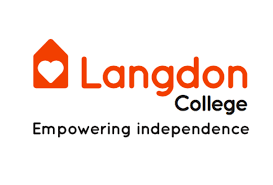 RISK ASSESSMENT AND ACTION PLAN ADDRESSING RISK ASSESSMENT: COVID 19:  Health and Safety legislation requires risk assessments to be recorded INTRODUCTION:  This comprehensive risk assessment aims to cover the reintroduction of students back into College life following the lockdown and wider Colleges closure for COVID 19. It is the duty of all staff to inform the Principal or Assistant Principal of any additional matters that may not be covered by the items addressed in this assessment. Any additional factors may be added to the risk assessment at any time and the details will be circulated to staff by the SLT  Student, parent, and carer input is welcome and where appropriate will be entered into the risk assessment. INTRODUCTION:  This comprehensive risk assessment aims to cover the reintroduction of students back into College life following the lockdown and wider Colleges closure for COVID 19. It is the duty of all staff to inform the Principal or Assistant Principal of any additional matters that may not be covered by the items addressed in this assessment. Any additional factors may be added to the risk assessment at any time and the details will be circulated to staff by the SLT  Student, parent, and carer input is welcome and where appropriate will be entered into the risk assessment. LANGDON COLLEGE STATEMENT ON RETURNING TO WORK. LANGDON COLLEGE recognise that Staff will need support in coming back to work, re-establishing routines etc. Students will need support in coming back to College, and adapting to new routines and restrictions There will continuing fear among staff, parents, and students about health risks. There will be fear among many parents of health risks to student ren with special educational needs, especially those with complex needs and medical conditions. The gaps between students will be greater than ever with some accessing education and progressing in their learning and others who will not have done. There will be difficulties in social distancing for many students with SEND, implications of this, access, and use of PPE If we all work together, we will overcome the new challenges, which we now face LANGDON COLLEGE STATEMENT ON RETURNING TO WORK. LANGDON COLLEGE recognise that Staff will need support in coming back to work, re-establishing routines etc. Students will need support in coming back to College, and adapting to new routines and restrictions There will continuing fear among staff, parents, and students about health risks. There will be fear among many parents of health risks to student ren with special educational needs, especially those with complex needs and medical conditions. The gaps between students will be greater than ever with some accessing education and progressing in their learning and others who will not have done. There will be difficulties in social distancing for many students with SEND, implications of this, access, and use of PPE If we all work together, we will overcome the new challenges, which we now face RESPONSIBILITIES:   The Principal  is responsible for ensuring a risk assessment is carried out; that it is made available to all staff; and that it is complied with. In the absence of the Principal , the Assistant Principal  is responsible for ensuring the risk assessment is brought  the attention of all staffTeachers with responsibility for the planning and delivery of lessons while taking health and safety measures Students and staff have a duty of care and must be mindful of their own health and safety during College hours and must abide by the conditions of this risk assessment All persons onsite at any time, must give credence to, and abide by, the LANGDON COLLEGE COVID 19 risk assessment, which is based on UK government guidelines Any person (member of staff, parent of a student /household member) experiencing either symptoms or a positive test must advise the Senior leadership team  RESPONSIBILITIES:   The Principal  is responsible for ensuring a risk assessment is carried out; that it is made available to all staff; and that it is complied with. In the absence of the Principal , the Assistant Principal  is responsible for ensuring the risk assessment is brought  the attention of all staffTeachers with responsibility for the planning and delivery of lessons while taking health and safety measures Students and staff have a duty of care and must be mindful of their own health and safety during College hours and must abide by the conditions of this risk assessment All persons onsite at any time, must give credence to, and abide by, the LANGDON COLLEGE COVID 19 risk assessment, which is based on UK government guidelines Any person (member of staff, parent of a student /household member) experiencing either symptoms or a positive test must advise the Senior leadership team  ACTIVITY HAZARD People affected     CONTROLs                  ACTIONS/NOTES RISK Responsible persons Accidents & Incidents Any hazard leading to death, injury, or ill health. All staff Accidents will be recorded and reported in accordance with RIDDOR Incidents of COVID 19 infections will be recorded separately and records are available to authorised staff A record  of students  with existing medical conditions is available to staff Record instances of COVID 19 in a separate register Take advice on student with relevant medical conditions if concerns are raised by parents/staff LOW All staff Activities Close contact and infection Staff Students Before opening SLT must decide which lessons or activities can be delivered safely Consider when outdoor activities can take place e.g. sport Windows and doors open as much as possible Consideration given to using outdoor marquees for teaching. Current Activities not approved:Work experience Supermarket shoppingIndoor Fitness Low MED SLT AP Attendance Infection All Staff and students must not come back to College if they are sick with COVID 19 or caring for an infected person The attendance policy will be relaxed to fit in with UK GOV Policy if changed Parents/carers must notify the College as normal if their student  is unable to attend so that staff can explore the reason with them and address any barriers together.  Inform social workers if appropriate of non-attendance  	LANGDON COLLEGE will alert the appropriate authority of any suspected cases LOW All Behaviour  Disruption  All  There is an expectation that the LANGDON COLLEGE code of behaviour will be followed during the COVID 19 period. All persons on site are required (as a condition of their presence) to observe social distancing. It is expected that some students may display increased anxiety on their return  Increased therapeutic input and curriculum to provide increase opportunities to explore feelings LOW MEDStaff Breaks & Lunch Close contact causing possible infection All Detailed plans should be drawn up for breaks and lunchStaggered breaks and lunch time will not be held in communal area for all learners   Low MED SLT Student  welfare Infection from COVID19 Students  Staff All staff that come into contact with students will follow LANGDON COLLEGE guidance on infection control at all times The College will focus on recovery timetable till half term Written guidance for staff, parents, carers  No external visitors except for therapies LOW All Staff &Students Class sizes  Spread of infection Staff and students Small numbers of students attending college ensures reduction of risk Cleaning and disinfecting will take place immediately after the end of each session Protocols will be reviewed on return of students  SLT Cleaning Spread of infection Staff/Cleaner Cleaning hands more often than usual - wash hands thoroughly for 20 seconds with running water and soap; dry them thoroughly or use alcohol hand rub or sanitiser ensuring all parts of the hands are covered Cleaning frequently touched surfaces often using standard products, such as detergents and bleach Classrooms and toilets will be cleaned and disinfected at the end of each day Pay attention to frequently touched areas and surfaces, such as bathrooms, grab-rails in corridors and stairwells and door handles LANGDON COLLEGE will ensure we have enough cleaning products to cope with an increase in cleaning programmes MED SLT and Admin staff Communication and the lack of. Spread of infection All Instruct parents not to enter LANGDON COLLEGE site Do not allow parents to gather in groups at the College gate Ensure security informs visitors of protocols Protocols send to parents   Review risk assessment after 1 week LOW All staff current service which has a top capacity of 12 students in 2 classes. Where appropriate items of concern will be risk assessed and added to the risk assessment Contact Spread of infection All Minimising contact and mixing by altering, as much as possible, the environment e.g. classroom layout and timetables e.g. staggered break times. Ensure signage reminding all of protocols are clearly displayed in easy read  Wear disposable or washing-up gloves and aprons for cleaning. These should be double-bagged, then stored securely for 72 hours then thrown away in the regular rubbish after cleaning is finishedShare guidelines for staff and students Publish guidelines to LANGDON COLLEGE website MED SLT  Corona Virus information Lack of information  Students Encourage students to ask questions and be ready to give advice on hygiene and infection control Ensuring good respiratory hygiene by promoting the ‘catch it, bin it, kill it’ approach. Coughing and sneezing in to tissues which are then disposed of and hands washed. If an area has been heavily contaminated, such as with visible bodily fluids, from a person with coronavirus (COVID-19), use protection for the eyes, mouth and nose, as well as wearing gloves and an apron. Provide as much accurate information as possible LOW Staff Creating a safe environment Infection from close contact Staff and students Observe social distancing keep at least 1m apart where possible Desks should be at least 1 metre apart where possible Students will remain in the same classroom and staff will move from one class to another where possible Monitor and review It is important to be alert to COVID 19 symptoms  Social distancing must be followed as not everyone exhibits symptoms but can still spread the disease HIGH All staff and students Employees Responsibility HSW A74 Infection Death All staff  Staff must take reasonable care for their own health and safety and that of others who may be affected by their activities and must follow LANGDON COLLEGE infection control guidance Staff must advise the Principal or AP  if they develop symptoms, are in a clinically vulnerable or extremely vulnerable group. Staff must advise Principal or AP of any Covid-19 testing outcomes. All staff must respond to the LANGDON COLLEGE risk assessments Ensure staff know their responsibilities under the HSWA MED  All staff Emergencies Onset of COVID 19 symptoms All  Where employees become infected they will refrain from work and take the appropriate action in line with government guidance. They must advise the College.Where a student  falls ill at College parents should be contacted. If in doubt call 111 Public Health will be informed, and guidance taken  MED All staff Events Spread of infection All All events including community events are cancelled until further notice Details to be published on the LANGDON COLLEGE website LOW SLTFace masks Spread of infection All Face masks – Staff have access to clear face visors and masks Many students will not be able to where face masks . If face masks are worn on the way to College, they must be placed in closed bins when discarded. If staff wear face masks whilst supervising students arriving and departing College, masks must be properly disposed of in a closed bin Face masks must be used on public transport from 15th June.Face masks must be worn when undertaking personal care  Face masks if worn to College must be bagged and stored for 72 hours before being disposed of with normal waste  Ensure PPE is available at all timesStudents will be encouraged to wear face masks when accessing shops ect . based on individual needs The individual learning plan will indicate capacity of learner to wear maskMED Wearers/first aiders Personal protective equipment should be used whilst administering first aidHygiene & Welfare Infection COVID19 All Clean wash hand basins, with hot and cold or warm water, soap and hand drying facilities are provided Hands must be washed after using toilet facilities Hand sanitisers in will be placed in toilets, classrooms, halls, and near exits where possible. Hand sanitisers should have a minimum alcohol level of 60% Touch eyes and ears as little as possible Minimal contact with surfaces e.g. taps doors, handles, etc Safe hygiene must always be observed  The use of personal antibacterial gel is permitted but must be kept for personal use  HIGH All Illness Infection and death All Sick students, teachers and other staff must not come to College Encourage students to ask questions and be ready to give advice on hygiene and infection control The College will access testing for staff and students as soon as it becomes available and provide advice on these via the website and weekly bulletins Protocols shared with all staff and parents  HIGH All Infection control  COVID 19 All All staff, students, parents and carers must abide by the College’s infection control advice Social distancing will be observed when practically possible Parents must inform the College when the Student or close family member is COVID 19 positive No Student or staff member will be allowed on site who if they are experiencing COVID 19 symptoms Where the student , young person or staff member tests positive for COVID19, the rest of their class/group will be sent home and self -isolate for 14days Protocols shared with all staff and parents  HIGH All Information and guidance Accidents, injuries  All Safety information notices evident, clearly positioned, and effective Detailed guidance will be drawn up for students Information will be updated and available as soon as possible when guidance changes LOW SLT Intimate needs (Care and PPE)  Infection  V students Students whose care routinely already involves the use of PPE due to their intimate care needs should continue to receive their care in the same way Individual risk assessments in place for all students  LOW MED Support staff  Isolation zone for staff and students who feel unwell Spread of infection Staff, students Staff or students who feel unwell will move to a designated room, which will serve as a medical centre Supplies, equipment to support hygiene will be kept in a safe, sterile cupboard in the medical centre If COVID 19 is suspected the parent or carer should be informed and/or advice sought from Public Health and /or 111 Al staff  Movement of students Person to person infection All Social distancing must be observed were possible Students will remain in the same classroom during their College session Students will remain in their seats  if able Toilet breaks are permitted, students will observe handwashing protocols and social distancing Students will be reminded at the beginning of College of their responsibilities for social distancing and hygiene MED Staff  Students Personal Protective Equipment (PPE)  Infection, blood spillage PPE will be provided  Staff will receive Instructions on how to use PPE safely;  PPE will normally be used only where intimate care is needed and when a student  falls ill at College.A fluid-resistant surgical face mask may be worn by the supervising adult if 2 metres cannot be maintained. If contact with the Student is necessary, then disposable gloves, a disposable apron and a fluid-resistant surgical face mask should be worn by the supervising adult If a risk assessment determines that there is a risk of splashing to the eyes e.g. from coughing, spitting, or vomiting, then eye protection should also be worn Ensure that PPE is available during the period of COVID 19 LANGDON COLLEGE will use the normal supply chains to obtain PPE MED SLT/All Staff Wash hands regularly with soap and water for 20 seconds, and after removing gloves, aprons and other protection used while cleaning Wearing a face covering or face mask in Colleges or other education settings is not recommended.  Parents and Carers Infection  All Parents and carers must be made aware of any significant risks associated with COVID 19  Parent/carer contact information is held at the College. Parent and carers are responsible for keeping the College informed of Student’s medical conditions; educational needs; personal situations  Parents and carers are kindly reminded that they can only attend the site in the event of an emergency Keep records up to date  Ensure that parents are aware of their responsibilities LOW Parents and carers Staff Remote learning  Stress and mental health Remote learners/staff Remote learning will continue for those who cannot return to College  or if the college has to decrease onsite provision Staff should be aware of the stress on students who will continue to work at home and should report any concerns Wellbeing surveys should be carried to ascertain how staff and students are coping with remote learning Survey completed and will be undertaken again by half term  LOW SLT Risk   assessment COVID 19 Staff and Students The LANGDON COLLEGE risk assessment will be reviewed and updated as new guidance becomes available LANGDON COLLEGE has in place a series of risk assessments which are used in normal times and these will continue SLT will evaluate, monitor, review and record all risk assessments  LOWSLT Safeguarding Infection  Students Staff LANGDON COLLEGE Safeguarding Policy will always be adhered to  Staff and students must abide COVID advice, which is posted on the web site LANGDON COLLEGE Safeguarding policy & COVID 19 policy is available on the College website MED SLT Sharing and equipment Spread of infection All Do not share cups, eating utensils, food or drinks  Students will not share equipment and will keep all completed work in their bag or lockers. Handing work to teachers  A supply of hand sanitiser will be available in classroomsStudent will be provided with individual supply of equipment HIGH SLT All Shielding Infection of vulnerable (V) students and staff V. Students and staff Vulnerable students with pre-existing medical conditions who have been shielding  - Medical confirmation must confirm they are safe to return Parents to be informed  HIGH PRINCIPAL Signage Ignorance of protocols All The College will provide appropriate signage alerting all staff and students to need for high standards of hygiene Signage should be laminated where possible LOW  APSupervision Unintentional injuries and infection Staff and Students Students must always be supervised . The primary reason for supervision is to ensure students maintain social distancing Students must always be supervised . The primary reason for supervision is to ensure students maintain social distancing Ensure staff understand their role in supervision of social distancing LOW Staff Temperature testing COVID 19 Staff and students Temperature testing for students and staff is one way to see if COVID 19 is suspected LANGDON COLLEGE is permitted to take a student ’s temperature Temperature testing for students and staff is one way to see if COVID 19 is suspected LANGDON COLLEGE is permitted to take a student ’s temperature Temperature testing will be undertaken if a staff member of student indicates feeling unwell    LOWFirst aiders Toilet breaks Spread of infection All Toilet breaks are a major concern as they require students to move about the College, touch surfaces and wash their hands.Toilet breaks must be staggered, and numbers should be controlled to keep numbers to a minimum at any one time by only releasing one Student at a time from any classroom. Toilet breaks are a major concern as they require students to move about the College, touch surfaces and wash their hands.Toilet breaks must be staggered, and numbers should be controlled to keep numbers to a minimum at any one time by only releasing one Student at a time from any classroom. Students/staff are asked to report any problems or improvements to a member of staff HIGH All staff Toilet breaks Spread of infection All Toilet facilities will be disinfected at the end of each day Students/staff are asked to report any problems or improvements to a member of staff HIGH All staff Toilet breaks Spread of infection All Students/staff are asked to report any problems or improvements to a member of staff HIGH All staff Transport to College Spread of infection All Students and parents are encouraged to walk / cycle to College where possible and avoid public transport altogether during If a Student cannot walk or cycle to College, parents are encouraged  to drive their student  to College Staff are reminded of the dangers of infections when using petrol pumps and are advised to use hand sanitisers LANGDON COLLEGE will follow UK GOV advice on the use of public transport All Unwell students Risk of infection Staff and Student If a Student becomes unwell with COVID19 symptoms while at College, they must return home. A fluid-resistant surgical face mask should be worn by the supervising adult if 2m cannot be maintained.  If contact with the Student is necessary, then disposable gloves, a disposable apron and a fluid-resistant surgical face mask should be worn by the supervising adult. If the Student is coughing, spitting, or vomiting, then eye protection should also be worn A list of attending students must be kept  A record of parents and carers contact details are held in the College office HIGH First aider or trained member of staff Ventilation  Spread of infection Increase air flow and ventilation where conditions allow by opening windows, unless too cold to do so Internal doors should be wedged open where possible to allow better ventilation and this will also reduce contact with handles etc Consideration will be given to teaching outdoors where possible Protocols shared with staff and Parents  LOW Staff Waste  Place in a plastic rubbish bag and tied when full. If the waste includes face masks and other PPE the plastic bag should then be placed in a second bin bag and tied. It should then be put in a suitable and secure place away from student ren for 72 hours and disposed as normal waste Protocols shared with staff and students  HIGH All staff       RISK ASSESSMENT      RISK ASSESSMENT      RISK ASSESSMENT      RISK ASSESSMENT      RISK ASSESSMENT An introduction of terms which are used in risk assessment: Hazard means anything that can cause harm. Risk is the chance, high or low, that somebody will be harmed by the hazard. Risk control involves taking steps to reduce the chance, and/or mitigate the consequences, of the hazard causing harm. Risk assessment evaluates the risks and decides whether precautions are adequate or more should be done. An introduction of terms which are used in risk assessment: Hazard means anything that can cause harm. Risk is the chance, high or low, that somebody will be harmed by the hazard. Risk control involves taking steps to reduce the chance, and/or mitigate the consequences, of the hazard causing harm. Risk assessment evaluates the risks and decides whether precautions are adequate or more should be done. An introduction of terms which are used in risk assessment: Hazard means anything that can cause harm. Risk is the chance, high or low, that somebody will be harmed by the hazard. Risk control involves taking steps to reduce the chance, and/or mitigate the consequences, of the hazard causing harm. Risk assessment evaluates the risks and decides whether precautions are adequate or more should be done. An introduction of terms which are used in risk assessment: Hazard means anything that can cause harm. Risk is the chance, high or low, that somebody will be harmed by the hazard. Risk control involves taking steps to reduce the chance, and/or mitigate the consequences, of the hazard causing harm. Risk assessment evaluates the risks and decides whether precautions are adequate or more should be done. An introduction of terms which are used in risk assessment: Hazard means anything that can cause harm. Risk is the chance, high or low, that somebody will be harmed by the hazard. Risk control involves taking steps to reduce the chance, and/or mitigate the consequences, of the hazard causing harm. Risk assessment evaluates the risks and decides whether precautions are adequate or more should be done. Hazard Topic        Hazard People at risk Controls Future action Level of risk Persons responsible Understanding what risk assessment involves Failure to recognise risk can lead to accidents, poor health and injury  Students and all staff Consistent messages on risk awareness, delivered at the appropriate developmental level throughout a Student's time in College, will result in them being better equipped to deal with situations of uncertainty and change, both in and out of College. This risk assessment aims to provide a framework for students to understand the risks involved in keeping safe during a period of uncertainty HIGH All staff Students  Parent and Carers Understanding what risk assessment involves Failure to recognise risk can lead to accidents, poor health and injury  Students and all staff Consistent messages on risk awareness, delivered at the appropriate developmental level throughout a Student's time in College, will result in them being better equipped to deal with situations of uncertainty and change, both in and out of College. This risk assessment aims to provide a framework for students to understand the risks involved in keeping safe during a period of uncertainty MEDIUM All staff Students  Parent and Carers Understanding what risk assessment involves Failure to recognise risk can lead to accidents, poor health and injury  Students and all staff Consistent messages on risk awareness, delivered at the appropriate developmental level throughout a Student's time in College, will result in them being better equipped to deal with situations of uncertainty and change, both in and out of College. This risk assessment aims to provide a framework for students to understand the risks involved in keeping safe during a period of uncertainty LOW All staff Students  Parent and Carers 